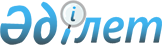 Өсімдіктерді қорғау мақсатында ауыл шаруашылығы дақылдарын өңдеуге арналған гербицидтердің құнын субсидиялау туралы
					
			Күшін жойған
			
			
		
					Қызылорда облысы әкімдігінің 2015 жылғы 30 шілдедегі № 101 қаулысы. Қызылорда облысының Әділет департаментінде 2015 жылғы 13 тамызда № 5102 болып тіркелді. Күші жойылды - Қызылорда облысы әкімдігінің 2016 жылғы 23 маусымдағы № 500 қаулысымен

      Ескерту. Күші жойылды - Қызылорда облысы әкімдігінің 23.06.2016 № 500 қаулысымен (алғашқы ресми жарияланған күнінен бастап қолданысқа енгізіледі).

      "Агроөнеркәсіптік кешенді және ауылдық аумақтарды дамытуды мемлекеттік реттеу туралы" 2005 жылғы 8 шілдедегі Қазақстан Республикасының 

Заңына және "Өсімдіктерді қорғау мақсатында ауылшаруашылығы дақылдарын өңдеуге арналған гербицидтердің, биоагенттердің (энтомофагтардың) және биопрепараттардың құнын субсидиялау қағидаларын бекіту туралы" Қазақстан Республикасы Ауыл шаруашылығы министрінің 2015 жылғы 6 сәуірдегі № 4-4/306 бұйрығына (нормативтік құқықтық актілердің мемлекеттік тіркеу Тізілімінде 11451 нөмірімен тіркелген) сәйкес Қызылорда облысының әкімдігі ҚАУЛЫ ЕТЕДІ:



      Осы қаулының қосымшасына сәйкес субсидияланатын гербицид түрлері және гербицидтерді жеткізушілерден сатып алынған гербицидтердің 1 литріне (килограмына) арналған субсидия нормалары бекітілсін.



      "Өсімдіктерді қорғау мақсатында ауыл шаруашылық дақылдарын өңдеуге арналған гербицидтердің, биоагенттердің (энтомофагтардың) және биопрепараттардың құнын субсидиялау туралы" (нормативтік құқықтық актілерді мемлекеттік тіркеу Тізілімінде 4993 нөмірімен тіркелген, "Сыр бойы" және "Кызылординские вести" газеттерінде 2015 жылы 4 маусымда жарияланған) Қызылорда облысы әкімдігінің 2015 жылғы 27 сәуірдегі № 939 қаулысының күші жойылсын деп танылсын.



      "Қызылорда облысының ауыл шаруашылығы басқармасы" мемлекеттік мекемесі заңнамада белгіленген тәртіппен осы қаулыдан туындайтын шараларды қабылдасын.



      Осы қаулының орындалуын бақылау Қызылорда облысы әкімінің орынбасары С.С. Қожаниязовқа жүктелсін.



      Осы қаулы алғашқы ресми жарияланған күнінен бастап қолданысқа енгізіледі.

  

Субсидияланатын гербицид түрлері және гербицидтерді жеткізушілерден сатып алынған гербицидтердің 1 литріне (килограмына) арналған субсидия нормалары

      Қысқартылған сөздердің толық жазылуы:



      г/кг – грамм/килограмм; г/л – грамм/литр;



      л (кг) – литр (килограмм); э.к.- эмульсия концентраты; 



      м.ш. - майлы шашырама; с.е.к.-суда еритін концентрат; 



      с.д.т.- сулы дисперленген түйіршіктер; с.к.- сулы концентрат; 



      с.е.- сулы ерітінді; с.к. - суспензиялы концентрат;



      с.м.э.- сулы - майлы эмульсия; ы. ұ. – ылғалданатын ұнтақ.

 
					© 2012. Қазақстан Республикасы Әділет министрлігінің «Қазақстан Республикасының Заңнама және құқықтық ақпарат институты» ШЖҚ РМК
				

      Қызылорда облысының әкіміҚ. Көшербаев

      КЕЛІСІЛДІ

      Қазақстан Республикасы

      Ауыл шаруашылығы министрінің

      міндетін атқарушы

      _____________С. Омаров

      2015 жылғы "31" шілде

Қызылорда облысы әкімдігінің

2015 жылғы "30" шілде

№ 101 қаулысына қосымша

№

 Субсидияланатын

гербицидтердің түрлері

 Өлшем бірлігі

 Бір өлшем бірлігінің

құнын арзандату пайызы

 Бір бірлікке арналған субсидия нормасы, 

теңге

 

1

 Клиник, 36%, с.е.

(глифосат, 360 г/л)

 л (кг)

 49,9

 727

 

2

 Ураган Форте, 500, с.е.

(калий тұз түріндегі глифосат, 500 г/л)

 л (кг)

 49,9

 1097

 

3

 Торнадо, 500 с.е.

(глифосат, 500 г/л)

 л (кг)

 49,9

 948

 

4

 

 

Барс Супер, 10% э.к.

(феноксапроп-п-этил, 100 г/л+ мефенпир-диэтил (антидот), 27 г/л)

 л (кг)

 49,9

 1763

 

5

 Дезормон-эфир, 72% э.к. (2,4 дихлорфенуксус қышқылының 2-этилгексил эфирі)

 л (кг)

 49,9

 738

 

6

 Смерч, с.е. (глифосат, 540 г/л)

 л (кг)

 49,9

 948

 

7

 Стоп, 33% э.к.

(пендиметалин, 330 г/л)

 л (кг)

 49,9

 943

 

8

 Эстет 905, э.к.

(2-этилгексил эфир түріндегі 2,4-Д қышқылы, 905 г/л)

 л (кг)

 49,9

 1002

 

9

 Сонраунд, 48% c.е.

(глифосат, 360 г/л)

 л (кг)

 49,9

 943

 

10

 Номини, 400, с.к.

(натрий биспирибагі, 400 г/л)

 л (кг)

 29,9

 25415

 

11

 Рейнбоу 25 ОД, м.ш.

(пеноксулам, 25 г/л)

 л (кг)

 29,9

 4485

 

12

 Боливер, 50% с.д.т.

(азимсульфурон, 500 г/кг)

 л (кг)

 29,9

 83720

 

12

 Гулливер, с.д.т.

(азимсульфурон, 500 г/кг)

 л (кг)

 29,9

 85215

 

14

 2М-4Х 750, 75% с.е.к.

(диметиламинді тұз МСРА)

 л (кг)

 29,9

 596

 

15

 Базагран, 48% с.е.

(бентазон, 480 г/л)

 л (кг)

 29,9

 774

 Базагран, 48% с.е.

(бентазон, 480 г/л)

 

16

 Гезагард 500, с.к.

(прометрин, 500 г/л)

 л (кг)

 29,9

 774

 

17

 Пантера, 4% э.к.

(хизалофоп-п-тефурил,40 г/л)

 л (кг)

 29,9

 1110

 

18

 Азимекс, с.д.т. 

(азимсульфурон,500 г/кг)

 л (кг)

 29,9

 77740

 

19

 Зенкор ультра э.к.

(метрибузин, 600 г/л)

 л (кг)

 29,9

 2450

 

20

 Пивот, 10% с.к.

(имазетапир, 100 г/л)

 л (кг)

 29,9

 2841

 

21

 Пульсар, 4% с.е.

(имазамокс, 40 г/л)

 л (кг)

 29,9

 2915

 

22

 Стомп, 33% э.к.

(пендиметалин, 330 г/л)

 л (кг)

 29,9

 640

 

23

 Фюзилад форте 150 э.к.

(флуазифоп-п-бутил, 150 г/л)

 л (кг)

 29,9

 1238

 

24

 Фуроре ультра, с.м.э.

(феноксапроп-п-этил, 110 г/л)

 л (кг)

 29,9

 1550

 

25

 Гоал 2Е, э.к.

(оксифлуорфен, 240 г/л)

 л (кг)

 29,9

 2155

 

26

 Солито, 320, э.к.

(претилахлор, 300 г/л

+ пирибензоксим, 20 г/л)

 л (кг)

 29,9

 1919

 

27

 Раундап Экстра, 54% с.е.

(глифосат, 540 г/л)

 л (кг)

 29,9

 655

 

28

 Сонраунд, 48% c.е.

(глифосат, 360 г/л)

 л (кг)

 29,9

 445

 

29

 Нарис, с.к. 

(қышқыл биспирибагі, 400 г/л)

 л (кг)

 29,9

 23920

 

30

 Дублон Голд, с.д.т.

(никосульфурон, 600 г/кг + тифенсульфурон-метил,150 г/кг)

 л (кг)

 29,9

 33488

 

31

 Ластик Экстра, с.м.э.

(феноксапроп-П-этил, 70 г/л + антидот клоквинтосет-мексил,40 г/л)

 л (кг)

 29,9

 1076

 

32

 Эскудо, с.д.т.

(римсульфурон, 500 г/кг)

 л (кг)

 29,9

 21528

 

33

 Лазурит, ы.ұ.

(метрибузин,700 г/кг)

 л (кг)

 29,9

 2870

 